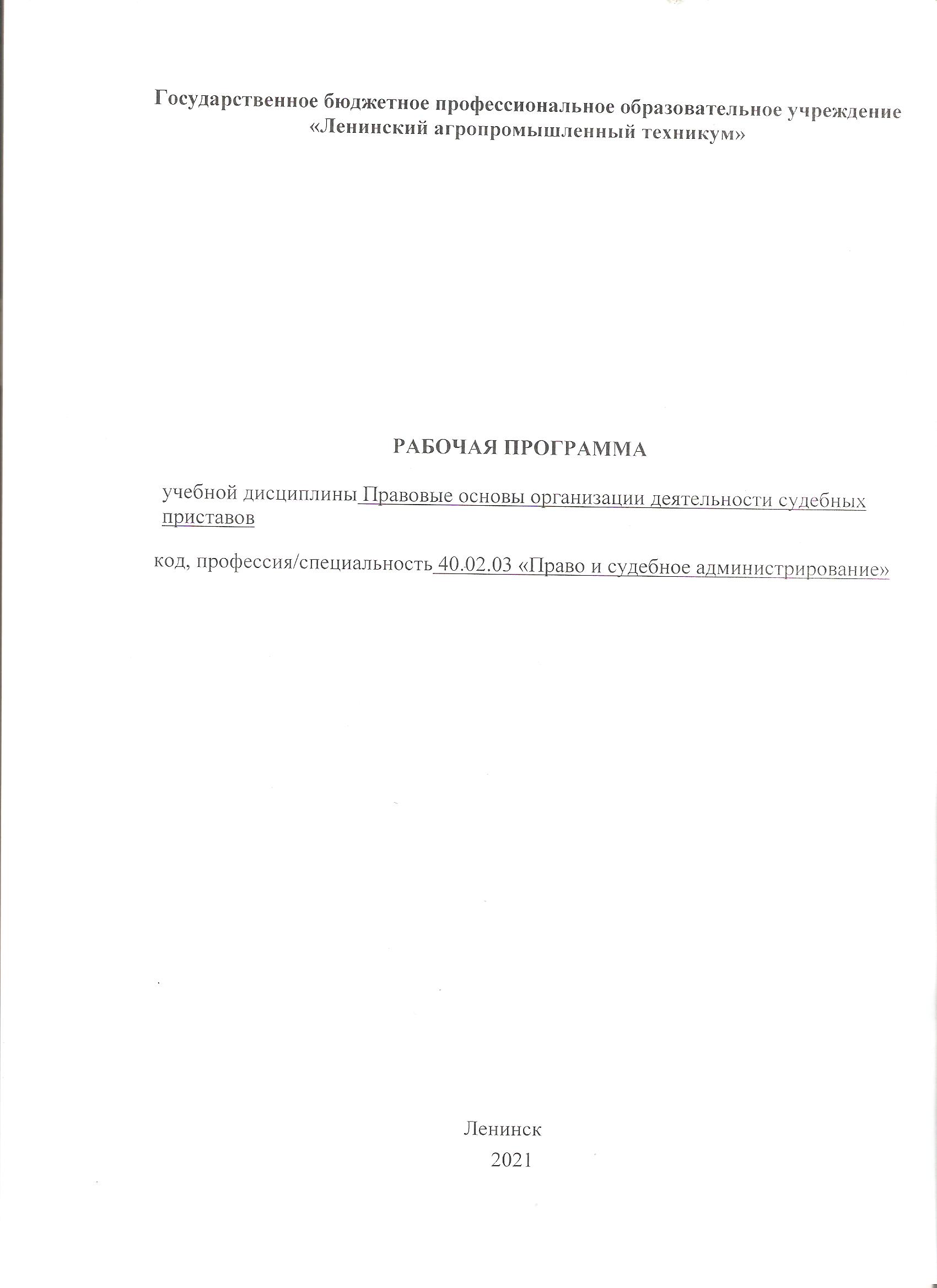 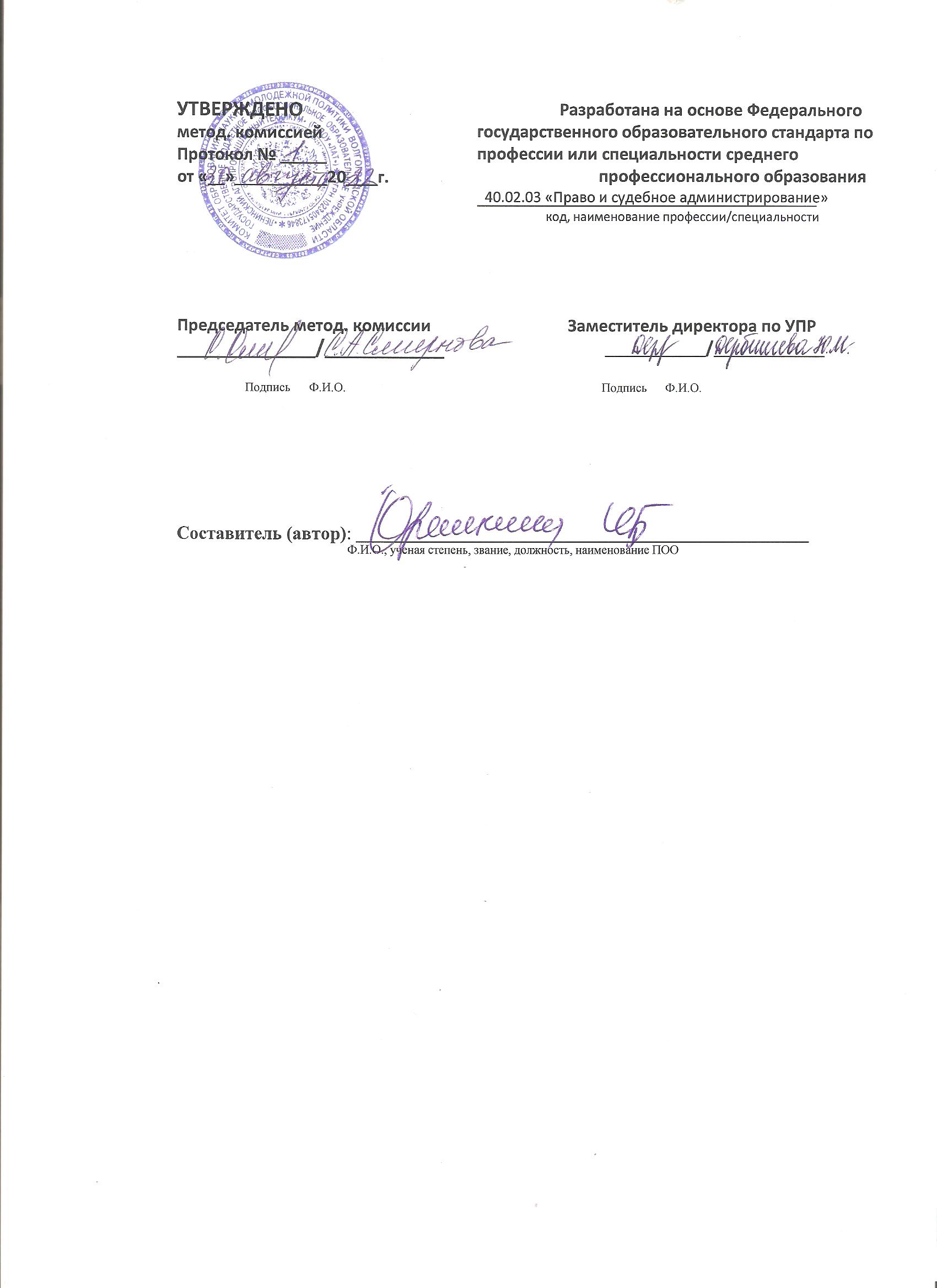 СОДЕРЖАНИЕПАСПОРТ РАБОЧЕЙ ПРОГРАММЫ УЧЕБНОЙ ДИСЦИПЛИНЫПравовые основы организации деятельности судебных приставовОбласть применения программыРабочая программа учебной дисциплины является частью образователь-ной программы в соответствии с ФГОС специальности среднего профессионального образования 40.02.03 Право  и судебное администрирование.Место дисциплины в структуре основной профессиональной образовательной программы: учебная дисциплина относится к общепрофессиональным дисциплинам профессионального учебного цикла (МДК 05.02).Цели и задачи дисциплины- требования к результатам освоения дисциплины:Цель освоения дисциплины «Правовые основы организации деятельности судебных приставов» - формирование умения для осуществления регистрации, учете и техническом оформлении исполнительных документов по судебным делам.Задачами дисциплины являются: – изучение норм действующего законодательства, регламентирующего деятельность ФСПП РФ;– решение практических задач на основе действующего законодательства;– изучение организации деятельности ФССП.В результате освоения дисциплины обучающийся должен: Обладать общими компетенциями, включающими в себя способность: ПК 2.4. Осуществлять регистрацию, учет и техническое оформление исполнительных документов по судебным делам.В результате освоения учебной дисциплины обучающийся должен:иметь практический опыт:- по обращению к исполнению приговоров, определений и постановлений по уголовным делам; - по обращению к исполнению решений, определений по гражданским делам; - по обращению к исполнению решений суда по материалам досудебного контроля; уметь:- составлять процессуальные и служебные документы в связи с обращением приговора, определения и постановления суда к исполнению и направлять их адресату; - выписывать исполнительные документы и направлять их соответствующему подразделению судебных приставов; выдавать исполнительные документы для обращения взыскания на имущество должника; - выдавать исполнительные документы для производства удержания из заработной платы (других доходов) должника; - вести учет произведенных взысканий по исполнительным документам; - осуществлять контроль за исполнением соответствующего судебного постановления; - осуществлять производство при рассмотрении судом представлений и ходатайств в порядке исполнения судебных постановлений; - оформлять списание дел в архив;знать:- нормативные правовые акты, регулирующие вопросы исполнения судебных актов; - порядок вступления судебных актов в законную силу; - общие правила обращения к исполнению приговора, решения, определения и постановления суда; - специфику обращения к исполнению судебных актов по гражданским и уголовным делам, делам об административных правонарушениях.1.4 Рекомендуемое количество часов на освоение программы дисциплины:Максимальной учебной нагрузки обучающегося 62 часа, в том числе: обязательной аудиторной учебной нагрузки обучающегося 42 часа; самостоятельной работы обучающегося 20 час.СТРУКТУРА И СОДЕРЖАНИЕ УЧЕБНОЙ ДИСЦИПЛИНЫОбъем учебной дисциплины и виды учебной работыТематический план и содержание учебной дисциплины Правовые основы организации деятельности судебных приставовДля характеристики уровня освоения учебного материала используются следующие обозначения:–ознакомительный (узнавание ранее изученных объектов,свойств);–репродуктивный (выполнение деятельности по образцу,инструкции или под руководством)–	продуктивный	(планирование	и	самостоятельное	выполнение	деятельности,	решение	проблемных	задач)УСЛОВИЯ РЕАЛИЗАЦИИ ПРОГРАММЫ ДИСЦИПЛИНЫТребования к минимальному материально-техническому обеспечениюучебная аудитория  32, корпус ГБПОУ «Ленинский агропромышленный техникум» /с мультимедийным оборудованием (демонстрационный экран, ноутбук) для показа слайд – презентационных материалов на практических занятияхресурсы библиотеки ГБПОУ «Ленинский агропромышленный техникум»программноеобеспечение Windows 8 Pro – Windows 8 Professional; Abby Fine Reader 9.0 Corporate Edition; Scanex; Office std 2013; Office Standard 2013 with SP1.Информационное обеспечение обученияПеречень рекомендуемых учебных изданий, дополнительной литературыОсновные источники:Правоохранительные органы : учебник для среднего профессионального образования / В. М. Бозров [и др.] ; под редакцией В. М. Бозрова. — 4-е изд. — Москва : Издательство Юрайт, 2021. — 362 с. — (Профессиональное образование). — ISBN 978-5-534-14581-6. — Текст : электронный // Образовательная платформа Юрайт [сайт]. — URL: https://urait.ru/bcode/487236Вилкова, Т. Ю.  Судоустройство и правоохранительные органы : учебник и практикум для среднего профессионального образования / Т. Ю. Вилкова, С. А. Насонов, М. А. Хохряков. — 3-е изд., перераб. и доп. — Москва : Издательство Юрайт, 2020. — 351 с. — (Профессиональное образование). — ISBN 978-5-534-12314-2. — Текст : электронный // Образовательная платформа Юрайт [сайт]. — URL: https://urait.ru/bcode/451427Дополнительные источники:Правоохранительные органы : учебник и практикум для среднего профессионального образования / М. П. Поляков [и др.] ; под общей редакцией М. П. Полякова. — Москва : Издательство Юрайт, 2020. — 362 с. — (Профессиональное образование). — ISBN 978-5-534-00857-9. — Текст : электронный // Образовательная платформа Юрайт [сайт]. — URL: https://urait.ru/bcode/450895КОНТРОЛЬ И ОЦЕНКА РЕЗУЛЬТАТОВ ОСВОЕНИЯ ДИСЦИПЛИНЫВиды контроляКонтроль осуществляется по 5  - балльной шкале оценокконтроль текущей работы в семестресеместровый / итоговый контроль (дифференцированный зачет)Шкала итоговой оценки (дифференцированный зачет)1.ПАСПОРТ РАБОЧЕЙ ПРОГРАММЫ УЧЕБНОЙ ДИСЦИ-ПЛИНЫ2.СТРУКТУРА И СОДЕРЖАНИЕ УЧЕБНОЙ ДИСЦИПЛИНЫ3.УСЛОВИЯ	РЕАЛИЗАЦИИ	РАБОЧЕЙ	ПРОГРАММЫ УЧЕБНОЙ ДИСЦИПЛИНЫ4.КОНТРОЛЬ	И	ОЦЕНКА	РЕЗУЛЬТАТОВ ОСВОЕНИЯ УЧЕБНОЙ ДИСЦИПЛИНЫВид учебной работыОбъем часовМаксимальная учебная нагрузка (всего)75Обязательная аудиторная учебная нагрузка (всего)42в том числе:лекции32практические занятия10Самостоятельная работа обучающегося (всего)20в том числе:выполнение контрольных работ15выполнение практических заданий5Наименование разделов и темНаименование разделов и темСодержание учебного материала и практические работы, самостоятельная работа обучающихсяОбъем часовУровеньосвоенияТема 1. Нормативно - правоваябаза, регулирующаявопросы организациидеятельности судебныхприставов.Тема 1. Нормативно - правоваябаза, регулирующаявопросы организациидеятельности судебныхприставов.Лекционные занятияСлужба судебных приставов как орган принудительного исполнения Министерства юстиции Российской Федерации. Федеральный закон «Об исполнительном производстве».Федеральный закон «О судебных приставах».31Тема 1. Нормативно - правоваябаза, регулирующаявопросы организациидеятельности судебныхприставов.Тема 1. Нормативно - правоваябаза, регулирующаявопросы организациидеятельности судебныхприставов.Практические занятияИстория возникновения  и становления службы судебных приставов.11Тема 1. Нормативно - правоваябаза, регулирующаявопросы организациидеятельности судебныхприставов.Тема 1. Нормативно - правоваябаза, регулирующаявопросы организациидеятельности судебныхприставов.Самостоятельная работа обучающихся31Тема 1. Нормативно - правоваябаза, регулирующаявопросы организациидеятельности судебныхприставов.Тема 1. Нормативно - правоваябаза, регулирующаявопросы организациидеятельности судебныхприставов.Выполнение контрольной работы21Тема 1. Нормативно - правоваябаза, регулирующаявопросы организациидеятельности судебныхприставов.Тема 1. Нормативно - правоваябаза, регулирующаявопросы организациидеятельности судебныхприставов.Выполнение практических заданий11Тема 2. Федеральная службасудебных приставовРоссииТема 2. Федеральная службасудебных приставовРоссииЛекционные занятияПравовая основа деятельности Федеральной службы судебных приставов.Принципы службы в Федеральной службе судебных приставов. Должности в Федеральной службе судебных приставов.Организация деятельности федеральной службы судебных приставов. Директор Федеральной службы судебных приставов – главный судебный пристав Российской Федерации. Старший судебный пристав и его полномочия. 61Тема 2. Федеральная службасудебных приставовРоссииТема 2. Федеральная службасудебных приставовРоссииПрактические занятияПолномочия Министерства юстиции Российской Федерации по организации деятельности службы судебных приставов.11Тема 2. Федеральная службасудебных приставовРоссииТема 2. Федеральная службасудебных приставовРоссииСамостоятельная работа обучающихся31Тема 2. Федеральная службасудебных приставовРоссииТема 2. Федеральная службасудебных приставовРоссииВыполнение контрольной работы21Тема 2. Федеральная службасудебных приставовРоссииТема 2. Федеральная службасудебных приставовРоссииВыполнение практических заданий1Тема 3. Прохождениегосударственной службына должности судебногоприставаТема 3. Прохождениегосударственной службына должности судебногоприставаЛекционные занятияУсловия поступления на государственную службу на должность судебного пристава.Квалификационные требования к должности судебного пристава.Ограничения, запреты и обязанности, связанные с прохождением государственной службы на должности судебного пристава. Основные обязанности судебного пристава. Ограничения, связанные с прохождением службы на должности судебного пристава.Испытание при приеме на государственную службу на должность судебного пристава.Назначение на должность судебного пристава. 73Тема 3. Прохождениегосударственной службына должности судебногоприставаТема 3. Прохождениегосударственной службына должности судебногоприставаПрактические занятия Служебный контракт. Присяга судебного пристава. Аттестация судебного пристава. Стаж службы (выслуга лет) в должности судебного пристава. Персональные данные судебных приставов.33Тема 3. Прохождениегосударственной службына должности судебногоприставаТема 3. Прохождениегосударственной службына должности судебногоприставаСамостоятельная работа обучающихся43Тема 3. Прохождениегосударственной службына должности судебногоприставаТема 3. Прохождениегосударственной службына должности судебногоприставаВыполнение контрольной работы33Тема 3. Прохождениегосударственной службына должности судебногоприставаТема 3. Прохождениегосударственной службына должности судебногоприставаВыполнение практических заданий1Тема 4. Обязанности и правасудебных приставовЛекционные занятияОбязанности и права судебных приставов по обеспечению установленного порядка деятельности судов. Обязанности и права судебных приставов-исполнителей. Обязанности и права судебных приставов-дознавателей.Обязательность требований судебного пристава. Лекционные занятияОбязанности и права судебных приставов по обеспечению установленного порядка деятельности судов. Обязанности и права судебных приставов-исполнителей. Обязанности и права судебных приставов-дознавателей.Обязательность требований судебного пристава. 43Тема 4. Обязанности и правасудебных приставовПрактические занятия Ответственность судебных приставов.Практические занятия Ответственность судебных приставов.13Тема 4. Обязанности и правасудебных приставовСамостоятельная работа обучающихсяСамостоятельная работа обучающихся33Тема 4. Обязанности и правасудебных приставовВыполнение контрольной работыВыполнение контрольной работы23Тема 4. Обязанности и правасудебных приставовВыполнение практических заданийВыполнение практических заданий1Тема 5. Исполнительное производство: основные характеристикиЛекционные занятияОсновы исполнительного производства: понятие, предмет, участники.Сроки в исполнительном производстве.Общие правила применения мер государственного принуждения к должникуВозбуждение исполнительного производства.Общие правила применения мер принудительного исполнения.Обращение взыскания на имущество должникаИсполнение судебных решений, обязывающих должника совершить определенные действияЛекционные занятияОсновы исполнительного производства: понятие, предмет, участники.Сроки в исполнительном производстве.Общие правила применения мер государственного принуждения к должникуВозбуждение исполнительного производства.Общие правила применения мер принудительного исполнения.Обращение взыскания на имущество должникаИсполнение судебных решений, обязывающих должника совершить определенные действия73Тема 5. Исполнительное производство: основные характеристикиПрактические занятия Особенности исполнения отдельных исполнительных документовПрактические занятия Особенности исполнения отдельных исполнительных документов13Тема 5. Исполнительное производство: основные характеристикиСамостоятельная работа обучающихсяСамостоятельная работа обучающихся33Тема 5. Исполнительное производство: основные характеристикиВыполнение контрольной работыВыполнение контрольной работы33Тема 6. Ответственностьсудебных приставов-исполнителейЛекционные занятияКонтроль за действиями судебных приставов со стороны старших судебных приставов подразделений и Службы судебных приставов. Судебный контроль в исполнительном производстве. Прокурорский надзор за исполнением законов судебными приставами. Материальная ответственность судебных приставов.Дисциплинарная ответственность судебных приставов. Лекционные занятияКонтроль за действиями судебных приставов со стороны старших судебных приставов подразделений и Службы судебных приставов. Судебный контроль в исполнительном производстве. Прокурорский надзор за исполнением законов судебными приставами. Материальная ответственность судебных приставов.Дисциплинарная ответственность судебных приставов. 53Тема 6. Ответственностьсудебных приставов-исполнителейПрактические занятияПорядок обжалования действий судебного пристава – исполнителя.Особенности привлечения к юридической ответственности судебных приставов.Уголовная ответственность судебных приставов.Практические занятияПорядок обжалования действий судебного пристава – исполнителя.Особенности привлечения к юридической ответственности судебных приставов.Уголовная ответственность судебных приставов.33Тема 6. Ответственностьсудебных приставов-исполнителейСамостоятельная работа обучающихсяСамостоятельная работа обучающихся43Тема 6. Ответственностьсудебных приставов-исполнителейВыполнение контрольной работыВыполнение контрольной работы33Тема 6. Ответственностьсудебных приставов-исполнителейВыполнение практических заданийВыполнение практических заданий13Всего:Всего:Всего:62Всего:Всего:Всего:(лекций-28, практ. занятий- 10, СРО-20)5 «отлично» 4 «хорошо» 3 «удовлетворительно» 2 «не удовлетворительно» Критерии оценки итоговой работы студента«5» отлично- ответы на вопросы построены юридически грамотно и четко, полно, подробно и последовательно раскрыты- показан должный уровень владения базовой терминологией учебной дисциплины  - отлично усвоены теоретические положения  и категории учебной дисциплины  «4» хорошо- ответы на вопросы построены грамотно, последовательно - продемонстрировано хорошее знание базовых терминов и категорий,  теоретических положений дисциплины, однако допущены отдельные неточности, что не позволяет оценить знания как «отличные»«3» удовлетворительно- ответы на вопросы даны  в основном правильно, однако неполно не раскрыта  часть значимых теоретических аспектов (характеристик, специфики, особенностей, признаков и т.д.) темы или в ответах  сделан акцент на несущественные вопросы - базовые термины и категории учебной дисциплины студентом  усвоены посредственно«2» неудовлетворительно- студент не ответил на вопросы (не показаны знания  основных базовых понятий и категорий, не раскрыты основные теоретические положения темы; в знаниях имеются существенные пробелы)